Common Exception WordsFamily 6: here, there, where, are, wereCommissioned by The PiXL Club Ltd.October 2018 © Copyright The PiXL Club Limited, 2018Common Exception Words – Family 6Word 1: here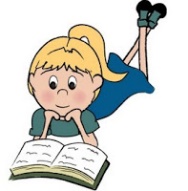 Meaning: here means in or at this place. Example: She is here.Your example: ________________________________________________Trick: here is her eNow practise: Word 2: there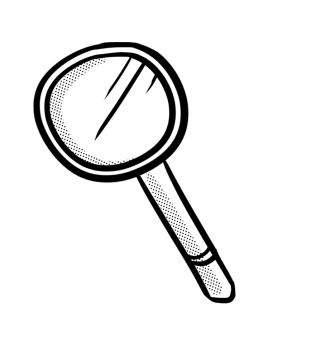 Meaning: there means in that place. Example: There it is.Your example: ________________________________________________Trick: here, there and everywhereNow practise: Word 3: where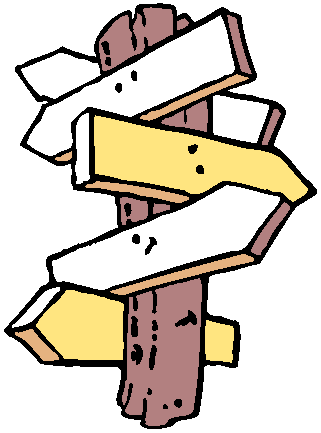 Meaning: where means in what place. Example: Where are you? Your example: ________________________________________________Trick: where is it? Here!Now practise: Word 4: areMeaning: are means more than one thing lives or exists.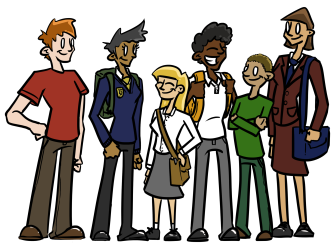 Example: We are here. Your example: ________________________________________________Trick: ar eNow practise: Word 5: wereMeaning: were means more than one person or thing used to live or exist.Example: They were here yesterday.Your example: ________________________________________________Trick: we wereNow practise: 